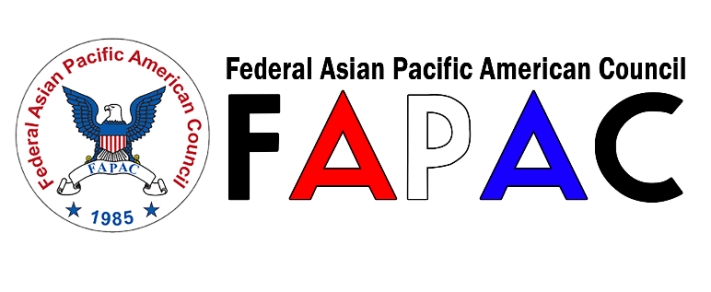 FAPAC Career Development Program (CDP)2019 APPLICATION FORMIt is the policy of FAPAC to provide equal opportunities without regard to race, color, religion, national origin, gender, sexual orientation, age, or disability. Applicants must be able to participate in all CDP activities and commit to the entire duration of the program (April to October 2019). The Orientation will be held in the Washington, DC metro area, and the Leadership Training sessions will be held in Huntsville, AL.Application form and resume are due by 5:00pm EST on February 28, 2019Click here for online application First Name:   Last Name:   MI: Street Address:  Apartment/Unit#: City:  State:  Postal Code: Primary Phone Number:   Secondary Phone Number:  Email Address:  Secondary Email Address: Are you a FAPAC Member?* Active FAPAC Members will have preference during the CDP selection process.EDUCATION BACKGROUND:  Highest Degree obtained:  Graduation Date: Major:  	Minor: Certifications: 		Licenses: Other Training: PROFESSIONAL EXPERIENCE:
Current Employer: Position Title:   Is this a supervisory position? Grade & Step:  	Series: Major Duties/Expertise: Year of Professional Experience: If the above list does not apply, please describe: PERSONAL GOALS:Which goals are you considering as you join the 2018 Career Development Program? Change of Career Path/Career Advancement Planning Leadership/Management/SES Training Personal Development/Self-Improvement (beliefs/values) Networking & Personal Branding Other (specify): Please briefly describe what your aspirations and goals in this program (Answer each question in 200 words or less).1. What do you expect to gain from participating in the Career Development Program as a Mentee/Mentor?2. How do you envision yourself contributing to the overall program success?* Please submit your resume (2 pages Max.) as an attachmentPERSONAL PREFERENCES:Which mentoring method(s) do you prefer?   One on one Group mentoring In-person mentoring  Remote mentoring (by phone or online video) No preferenceWould you prefer to have a Mentor/Mentee of the same gender or different gender?   Same gender  Different gender   No preference FOR MENTORS ONLY: a. Do you possess:   5+ years of working experience in supervisory capacity?   8+ years of working experience in federal sector? FOR MENTEES ONLY: Would you prefer to have a mentor from a different professional field?  AGREEMENT/SIGNATUREBy submitting this application, I affirm that the facts set forth are true and complete.  If accepted, I am committed to meeting the program requirements as presented. I understand that FAPAC reserves the right to assign participants according to individual circumstances, but final assignments are subject to a variety of factors, i.e. agency support, individual preferences, and availability of mentors/mentees. I authorize FAPAC to use the provided data for Career Development Program purposes.Signature:                    						Date:        Click here for online applicationor submit this application form and resume via email to mentoring@fapac.org by 5:00pm EST on February 28, 2019.APPLICANT INFORMATION: * I am applying as a: Mentor (GS-14 or higher)  Mentee (GS-13 or lower)    Yes, I am a regular member of FAPAC.        Name of FAPAC Chapter:    Yes, I am a lifetime FAPAC member.   No, I am not a FAPAC member.   I intend to join FAPAC (https://fapac.org/joinmembership).VOLUNTEER EXPERIENCE:Indicate your community service or volunteer experiences.Organization: Role: Responsibilities: Years of Volunteer Experience: DEMOGRAPHIC INFORMATION (optional for statistical purposes):Gender:   Age:  Ethnicity (Origin):  b. Are you interested in becoming a FAPAC workshop presenter or a facilitator for future FAPAC events?   Yes         No  Yes, please match me with someone outside of my field No, I prefer a mentor from the same field No preference 